06-038 РАФ-977ДМ "Маршрутное такси" 4х2 4-дверный заднеприводный микроавтобус вагонной компановки на агрегатах ГАЗ-21 "Волга", мест 10+1, полный вес 2545 кг, снаряжённый 1675 кг, ЗМЗ-977 75 лс, 110 км/час, г. Рига 1968-76 г.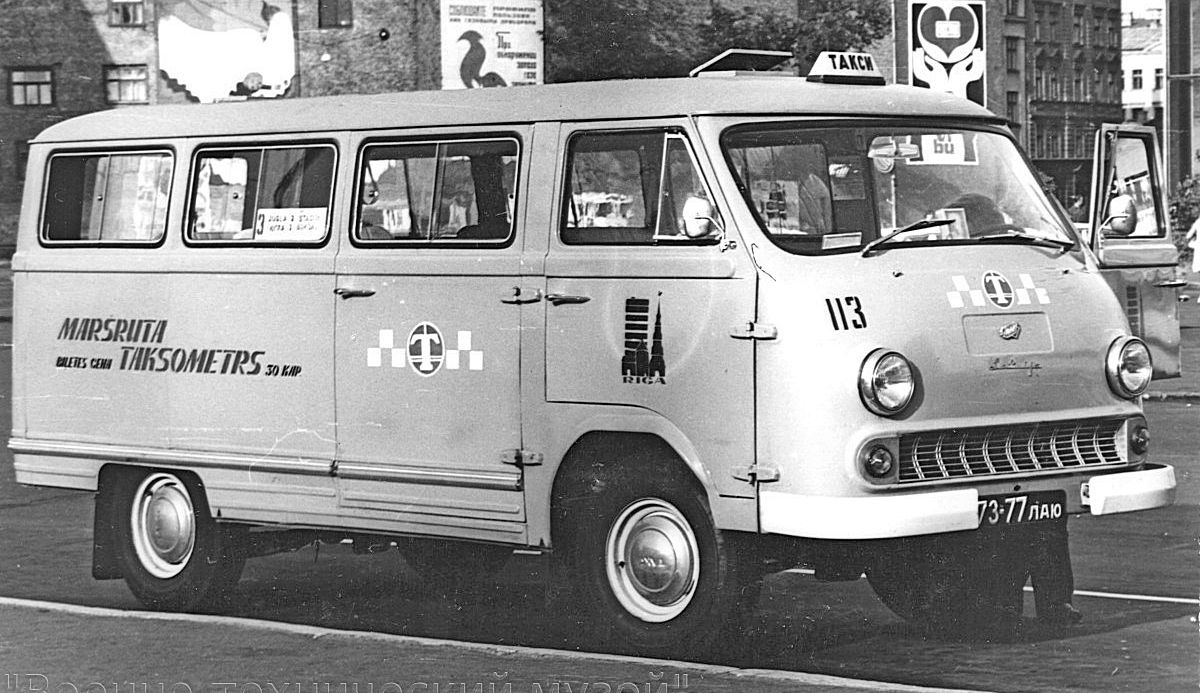  Рижский опытный автобусный завод, или Rīgas eksperimentālā autobusu fabrika, позднее получивший известность как Rigas Autobus Fabrika, в сентябре 1961 года подготовил новую модель 10-местного микроавтобуса RAF-977Д «Латвия» с целью повысить технологичность его выпуска. Облик РАФ-977Д разработала Светлана Вагаршаковна Мирзоян. Одновременно был построен фактически новый завод на улице Дунтес в другом районе Риги, под выпуск модернизированного варианта по новой технологии. Тогда же была исправлена единственная значимая претензия: передняя подвеска от «Волги» быстро изнашивалась под более тяжелой «Латвией», поэтому двигатель немного сдвинули назад, чтобы разгрузить переднюю ось и нагрузить заднюю. От РАФ-977 она отличалась гнутым лобовым стеклом, установленным вместо V-образного, наличием алюминиевых молдингов на бортах вдоль «юбки» и под оконной линией, скрывавших швы между кузовными панелями. Также на РАФ-977Д появилась «фирменная» узкая решетка радиатора над передним бампером. В 1965 г. РАФ-977Д претерпел некоторые изменения - исчезли окна в закруглениях кузова в задней части и остекление скатов крыши, изменились рамки дверей кабины и дверные петли. Завод стал выпускать по 3000 машин в год. В следующем году фабрика подготовила к производству развозной фургон РАФ-977К грузоподъемностью 850 кг.   В 1967 году была представлена следующая модернизация 977-го РАФика - РАФ-977ДМ, а в 1969 году она заменила собой на конвейере предыдущую версию. Габариты модернизированной машины остались прежними, хотя при беглом взгляде создавалось впечатление, что автобус как будто немного вырос. У новой модели лучше стала обзорность - ведь исчезли многочисленные оконные переплеты. На РАФ-977ДМ пять узких боковых оконных секций уступили место трем широким со сдвижными стеклами, а дверь салона стала почти в два раза шире. Упростили конструкцию сидений, изменили планировку салона – мест стало 11. Все кресла микроавтобуса были облегчены. Это дало возможность несколько снизить и общий вес машины. Если раньше упругими элементами сидений служили металлические пружины, то сейчас их успешно заменила губчатая резина. На микроавтобусе РАФ-977ДМ стали применяться новые тепло- и шумоизоляционные материалы, которые были призваны улучшить комфортабельность и эксплуатационные качества новой машины. Внешние и конструктивные изменений кузова потребовали нового решения и для других деталей, например, иную форму приобрели бамперы. РАФ-977ДМ эксплуатировались не только как служебные микроавтобусы, очень большое количество этих машин использовалось в качестве маршрутного такси. Причем специальной модификации для этого в Риге не производилось - на маршрутах работали стандартные микроавтобусы с нанесенными на борт «шашечками». Стоит отметить, что, по сравнению с заграничными конкурентами, все микроавтобусы РАФ имели не очень экономичный двигатель, большую, почти на треть, массу. Еще одним минусом машин модели РАФ-977 было недостаточное охлаждение двигателя и неправильное распределение веса по осям. Передние колеса всегда несли более высокую нагрузку, чем задние, вследствие чего передний мост был постоянно в перегруженном состоянии. В 1970-ом году произошло событие, предопределившее судьбу 977-ой модели. На Горьковском автозаводе было завершено производство ГАЗ-21. На смену ему пришла новая «Волга», ГАЗ-24. Агрегаты 21-ой модели продолжали поступать в Ригу, но в то же время было необходимо приступить к производству микроавтобуса на базе ГАЗ-24. Это стало возможно с введением в строй нового завода в Елгаве в 1976 году. Одновременно с этим был завершен выпуск микроавтобусов РАФ-977.Годы на конвейере: РАФ-977 1957-1961, РАФ-977В 1960-1961, РАФ-977Д 1961-1969, РАФ-977ДМ 1967-1976 После освоения в Риге крупносерийного производства автобусов РАФ-977Д в 1962 году, их решили использовать в качестве маршрутного такси. Микроавтобус обладал целым набором бесспорных преимуществ перед прежними маршрутными такси ЗиС и ЗиМ. По габаритной длине и ширине он был не больше «Волги», но, благодаря укороченной базе, превосходил ее по маневренности. При этом он вмещал не 6-7 пассажиров, как ЗиС и ЗиМ, а 10-11.  Полная унификация двигателя и узлов шасси ГАЗ-21 и РАФ-977 позволяла обслуживать и ремонтировать микроавтобусы в тех же ремонтных зонах парков, что и «Волги». Невысокая степень защиты водителя от лобового удара компенсировалась тем, что к работе на маршрутных такси РАФ допускались только шоферы с «автобусной» категорией в правах, получить которую в советское время можно было только при наличии высокой квалификации и определенного стажа безаварийной работы.  Маршрутные такси РАФ работали в новых отдаленных от центра «спальных» районах Москвы, связывали станции метро с крупными универмагами, в отдельных районах со старой планировкой становились удобной альтернативой обычным автобусам. Они работали даже в центральных районах Москвы. По планировке салона маршрутки серии РАФ-977 не отличались от базового микроавтобуса. На них устанавливали автомат по продаже билетов, как это было в рейсовых автобусах и троллейбусах тех лет. При этом автомобили, как правило, не имели специальной раскраски, за исключением опознавательного символа такси («шашечки» и буква Т в круге), а за лобовым стеклом устанавливалась маршрутная табличка. Проезд в маршрутном такси в 60-70-е годы стоил 10-15 копеек.  РАФ-977ДМ образца 1968 года, отличавшийся от прежней модели РАФ-977Д измененным остеклением боковин и более широкой дверью пассажирского салона. Такие микроавтобусы работали на московских маршрутах до 1979 года, когда им на смену пришли машины новой серии РАФ-2203.Технические характеристики РАФ-977 '1958–76 г. РАФ-977В "Латвия" '05.1960–62РАФ-977ДМ "Латвия" '1968–76РАФ-977ИМ "Латвия" '1968–76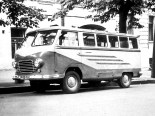 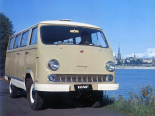 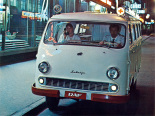 1960–19621968–19761968–1976основные основные основные основные расположение руля слеваслеваслеваколичество дверей 444количество мест всего 91111конструкция безрамнаябезрамнаябезрамнаягеометрия геометрия геометрия геометрия колёсная база 2700 мм2700 мм2700 ммгабариты длина 4 940 мм4900 мм4926 ммширина 1 810 мм1 815 мм1 815 ммвысота 1 940 мм2110 мм2126 ммколея передняя 1410 мм1410 ммзадняя 1420 мм1420 ммдорожный просвет стандарт 205 мм205 мммасса масса масса масса снаряженная 1675 кг1675 кгполная 2 370 кг2545 кг2545 кгдвигатель двигатель двигатель двигатель название М-21АЗМЗ-977ЗМЗ-977тип Внутреннего сгоранияВнутреннего сгоранияВнутреннего сгораниярасположение спереди, продольноспереди, продольноспереди, продольносистема питания карбюраторкарбюраторкарбюраторматериал блока стальстальстальцилиндры/клапаны l4/2l4/2l4/2степень сжатия 6,76,7объем 2445 см³2445 см³мощность мощность 70 л.с.75 л.с.75 л.с.в диапазоне от 4000 об/мин4000 об/минв диапазоне до 4000 об/мин4000 об/минкрутящий момент крутящий момент 167 Нм167 Нмв диапазоне от 2200 об/мин2200 об/минв диапазоне до 2200 об/мин2200 об/минтопливо А-66А-72А-72охлаждение жидкостноежидкостноежидкостноетрансмиссия трансмиссия трансмиссия трансмиссия привод заднийзаднийзаднийкоробка передач МКПП 3МКПП 3МКПП 3сцепление Однодисковое, сухоеОднодисковое, сухоеОднодисковое, сухоеподвеска и рулевое управление подвеска и рулевое управление подвеска и рулевое управление подвеска и рулевое управление тип рулевого управления Глобоидальный червяк с двухгребневым роликом, передаточное число 18.2 Глобоидальный червяк с двухгребневым роликом, передаточное число 18.2 Глобоидальный червяк с двухгребневым роликом, передаточное число 18.2 тип передней подвески (уст.) Независимая пружинная с поперечными рычагами, амортизаторы гидравлические телескопические Независимая пружинная с поперечными рычагами, амортизаторы гидравлические телескопические Независимая пружинная с поперечными рычагами, амортизаторы гидравлические телескопические тип задней подвески (уст.) На продольных полуэллиптических рессорах, амортизаторы гидравлические телескопические На продольных полуэллиптических рессорах, амортизаторы гидравлические телескопические На продольных полуэллиптических рессорах, амортизаторы гидравлические телескопические электрика электрика электрика электрика напряжение бортовой сети 12 V12 V12 Vдинамические характеристики динамические характеристики динамические характеристики динамические характеристики максимальная скорость 110 км/ч110 км/чограничитель скорости нетнетнетэксплуатационные характеристики эксплуатационные характеристики эксплуатационные характеристики эксплуатационные характеристики угол въезда 27 °27 °27 °угол съезда 18 ° 23 ° объем топливного бака 55 л55 л55 лрасход топливарасход топливарасход топливарасход топливана трассе 12 л/100км12 л/100км12 л/100кмразворот разворот разворот разворот диаметр 13,6 м13,6 м13,6 мот бордюра к бордюру 13 м13 м13 мтормозная система тормозная система тормозная система тормозная система ABS нетнетнетпередние тормоза описание С гидравлическим приводомС гидравлическим приводомС гидравлическим приводомтип барабанныебарабанныебарабанныезадние тормоза описание С гидравлическим приводомС гидравлическим приводомС гидравлическим приводомтип барабанныебарабанныебарабанныеколёса и диски колёса и диски колёса и диски колёса и диски передние ?J × 15 ?J × 15 ?J × 15 задние ?J × 15?J × 15?J × 15место производства Рижский завод автобусных кузовов Министерства Автомобильного Транспорта и Шоссейных Дорог Латвийской ССР, г. Рига, Латвийская ССР Рижский опытный автобусный завод 